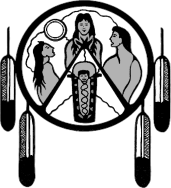 TIKINAGAN CHILD AND FAMILY SERVICES                         CASE SUMMARY/CLOSINGService Other JurisdictionRecords DisclosureOther (This Summary is to be completed every 6 months, at the time of case transfer to another worker, and at the time of case closure.)Case Name 	Client Unit # Today’s Date          /        /	(d/m/y)Period Covered In This Recording, from          /       /	 to        /        /        (d/m/y)1. CONTACTS AND DATES:Contact		     		Date2. PREVIOUS OBJECTIVES ESTABLISHED FOR THIS CASE(i) (ii) (iii) (iv) 3. SUMMARY OF SERVICES PROVIDED AND ACHIEVEMENT OF SERVICE OBJECTIVES (describe your activities and services provided during this time, the client(s) response, changes they have made, objectives recieved.)4. OTHER TIKINAGAN SERVICES PROVIDED AT THIS TIME(note service and worker(s) involved.)5. OTHER COMMUNITY RESOURCES INVOLVED (note service and worker(s) involved.)6. SERVICE PLAN: OBJECTIVES FOR THE NEXT SIX MONTHS(i)  (ii) (iii) 	(iv) 7. DISPOSITION     Continued Ongoing Service     Case Transfer to (worker)                                           Effective          /        /        (d/m/y)	     Case Closing – Effective Date           /        /          (d/m/y)Summary Completed by                                                        Date         /        /        (d/m/y)Supervisor’s Signature                                                           Date        /        /        (d/m/y)